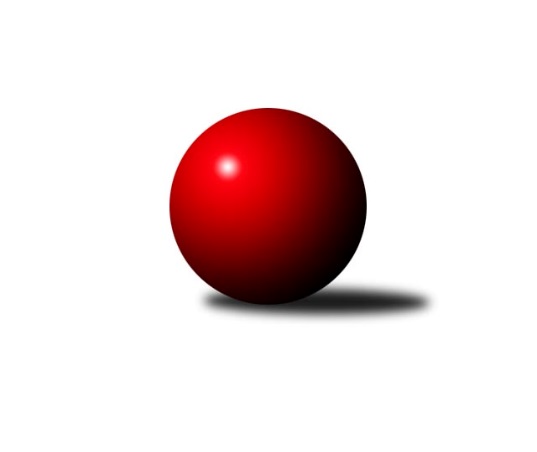 Č.3Ročník 2011/2012	22.5.2024 Okresní přebor Nový Jičín 2011/2012Statistika 3. kolaTabulka družstev:		družstvo	záp	výh	rem	proh	skore	sety	průměr	body	plné	dorážka	chyby	1.	TJ Sokol Sedlnice ˝B˝	3	3	0	0	24 : 6 	(17.5 : 6.5)	1586	6	1100	486	28.7	2.	KK Hranice˝B˝	2	2	0	0	18 : 2 	(10.0 : 6.0)	1647	4	1147	501	27	3.	TJ Odry ˝B˝	3	2	0	1	20 : 10 	(16.0 : 8.0)	1544	4	1094	450	34.7	4.	KK Lipník nad Bečvou ˝B˝	3	2	0	1	18 : 12 	(17.0 : 7.0)	1557	4	1106	452	34.3	5.	KK Lipník nad Bečvou˝C˝	3	1	0	2	16 : 14 	(13.5 : 10.5)	1523	2	1080	443	40	6.	TJ Zubří˝A˝	2	1	0	1	10 : 10 	(8.0 : 8.0)	1623	2	1120	503	29	7.	TJ Spartak Bílovec˝B˝	2	1	0	1	8 : 12 	(5.0 : 11.0)	1496	2	1068	428	43.5	8.	TJ Nový Jičín˝B˝	3	0	0	3	4 : 26 	(4.0 : 20.0)	1468	0	1067	401	47	9.	TJ Frenštát p.R. ˝B˝	3	0	0	3	2 : 28 	(5.0 : 19.0)	1417	0	1005	411	40Tabulka doma:		družstvo	záp	výh	rem	proh	skore	sety	průměr	body	maximum	minimum	1.	KK Hranice˝B˝	1	1	0	0	8 : 2 	(5.0 : 3.0)	1695	2	1695	1695	2.	TJ Sokol Sedlnice ˝B˝	1	1	0	0	8 : 2 	(6.0 : 2.0)	1633	2	1633	1633	3.	TJ Zubří˝A˝	1	1	0	0	8 : 2 	(5.0 : 3.0)	1632	2	1632	1632	4.	KK Lipník nad Bečvou ˝B˝	1	1	0	0	8 : 2 	(7.0 : 1.0)	1542	2	1542	1542	5.	KK Lipník nad Bečvou˝C˝	2	1	0	1	12 : 8 	(9.5 : 6.5)	1532	2	1587	1477	6.	TJ Odry ˝B˝	1	1	0	0	6 : 4 	(4.0 : 4.0)	1560	2	1560	1560	7.	TJ Spartak Bílovec˝B˝	1	1	0	0	6 : 4 	(3.0 : 5.0)	1525	2	1525	1525	8.	TJ Nový Jičín˝B˝	2	0	0	2	2 : 18 	(2.0 : 14.0)	1427	0	1460	1394	9.	TJ Frenštát p.R. ˝B˝	2	0	0	2	0 : 20 	(4.0 : 12.0)	1517	0	1538	1496Tabulka venku:		družstvo	záp	výh	rem	proh	skore	sety	průměr	body	maximum	minimum	1.	TJ Sokol Sedlnice ˝B˝	2	2	0	0	16 : 4 	(11.5 : 4.5)	1563	4	1637	1488	2.	KK Hranice˝B˝	1	1	0	0	10 : 0 	(5.0 : 3.0)	1599	2	1599	1599	3.	TJ Odry ˝B˝	2	1	0	1	14 : 6 	(12.0 : 4.0)	1536	2	1584	1487	4.	KK Lipník nad Bečvou ˝B˝	2	1	0	1	10 : 10 	(10.0 : 6.0)	1565	2	1573	1557	5.	KK Lipník nad Bečvou˝C˝	1	0	0	1	4 : 6 	(4.0 : 4.0)	1513	0	1513	1513	6.	TJ Zubří˝A˝	1	0	0	1	2 : 8 	(3.0 : 5.0)	1613	0	1613	1613	7.	TJ Nový Jičín˝B˝	1	0	0	1	2 : 8 	(2.0 : 6.0)	1509	0	1509	1509	8.	TJ Spartak Bílovec˝B˝	1	0	0	1	2 : 8 	(2.0 : 6.0)	1467	0	1467	1467	9.	TJ Frenštát p.R. ˝B˝	1	0	0	1	2 : 8 	(1.0 : 7.0)	1316	0	1316	1316Tabulka podzimní části:		družstvo	záp	výh	rem	proh	skore	sety	průměr	body	doma	venku	1.	TJ Sokol Sedlnice ˝B˝	3	3	0	0	24 : 6 	(17.5 : 6.5)	1586	6 	1 	0 	0 	2 	0 	0	2.	KK Hranice˝B˝	2	2	0	0	18 : 2 	(10.0 : 6.0)	1647	4 	1 	0 	0 	1 	0 	0	3.	TJ Odry ˝B˝	3	2	0	1	20 : 10 	(16.0 : 8.0)	1544	4 	1 	0 	0 	1 	0 	1	4.	KK Lipník nad Bečvou ˝B˝	3	2	0	1	18 : 12 	(17.0 : 7.0)	1557	4 	1 	0 	0 	1 	0 	1	5.	KK Lipník nad Bečvou˝C˝	3	1	0	2	16 : 14 	(13.5 : 10.5)	1523	2 	1 	0 	1 	0 	0 	1	6.	TJ Zubří˝A˝	2	1	0	1	10 : 10 	(8.0 : 8.0)	1623	2 	1 	0 	0 	0 	0 	1	7.	TJ Spartak Bílovec˝B˝	2	1	0	1	8 : 12 	(5.0 : 11.0)	1496	2 	1 	0 	0 	0 	0 	1	8.	TJ Nový Jičín˝B˝	3	0	0	3	4 : 26 	(4.0 : 20.0)	1468	0 	0 	0 	2 	0 	0 	1	9.	TJ Frenštát p.R. ˝B˝	3	0	0	3	2 : 28 	(5.0 : 19.0)	1417	0 	0 	0 	2 	0 	0 	1Tabulka jarní části:		družstvo	záp	výh	rem	proh	skore	sety	průměr	body	doma	venku	1.	KK Hranice˝B˝	0	0	0	0	0 : 0 	(0.0 : 0.0)	0	0 	0 	0 	0 	0 	0 	0 	2.	TJ Nový Jičín˝B˝	0	0	0	0	0 : 0 	(0.0 : 0.0)	0	0 	0 	0 	0 	0 	0 	0 	3.	TJ Zubří˝A˝	0	0	0	0	0 : 0 	(0.0 : 0.0)	0	0 	0 	0 	0 	0 	0 	0 	4.	KK Lipník nad Bečvou˝C˝	0	0	0	0	0 : 0 	(0.0 : 0.0)	0	0 	0 	0 	0 	0 	0 	0 	5.	TJ Spartak Bílovec˝B˝	0	0	0	0	0 : 0 	(0.0 : 0.0)	0	0 	0 	0 	0 	0 	0 	0 	6.	TJ Sokol Sedlnice ˝B˝	0	0	0	0	0 : 0 	(0.0 : 0.0)	0	0 	0 	0 	0 	0 	0 	0 	7.	TJ Odry ˝B˝	0	0	0	0	0 : 0 	(0.0 : 0.0)	0	0 	0 	0 	0 	0 	0 	0 	8.	TJ Frenštát p.R. ˝B˝	0	0	0	0	0 : 0 	(0.0 : 0.0)	0	0 	0 	0 	0 	0 	0 	0 	9.	KK Lipník nad Bečvou ˝B˝	0	0	0	0	0 : 0 	(0.0 : 0.0)	0	0 	0 	0 	0 	0 	0 	0 Zisk bodů pro družstvo:		jméno hráče	družstvo	body	zápasy	v %	dílčí body	sety	v %	1.	Renáta Janyšková 	TJ Sokol Sedlnice ˝B˝ 	6	/	3	(100%)		/		(%)	2.	Jan Špalek 	KK Lipník nad Bečvou˝C˝ 	6	/	3	(100%)		/		(%)	3.	Daniel Donéé 	TJ Odry ˝B˝ 	6	/	3	(100%)		/		(%)	4.	Radek Kolář 	KK Lipník nad Bečvou ˝B˝ 	6	/	3	(100%)		/		(%)	5.	Lubomír Krupa 	TJ Zubří˝A˝ 	4	/	2	(100%)		/		(%)	6.	Anna Ledvinová 	KK Hranice˝B˝ 	4	/	2	(100%)		/		(%)	7.	Jaroslav Ledvina 	KK Hranice˝B˝ 	4	/	2	(100%)		/		(%)	8.	Tomáš Binar 	TJ Spartak Bílovec˝B˝ 	4	/	2	(100%)		/		(%)	9.	Radek Lankaš 	KK Lipník nad Bečvou ˝B˝ 	4	/	3	(67%)		/		(%)	10.	Rostislav Kletenský 	TJ Sokol Sedlnice ˝B˝ 	4	/	3	(67%)		/		(%)	11.	Daniel Malina 	TJ Odry ˝B˝ 	4	/	3	(67%)		/		(%)	12.	Zdeněk Krejčiřík 	KK Lipník nad Bečvou ˝B˝ 	4	/	3	(67%)		/		(%)	13.	Jaroslav  Koppa 	KK Lipník nad Bečvou˝C˝ 	4	/	3	(67%)		/		(%)	14.	Daniel Ševčík st.	TJ Odry ˝B˝ 	4	/	3	(67%)		/		(%)	15.	Ladislav Mandák 	KK Lipník nad Bečvou˝C˝ 	4	/	3	(67%)		/		(%)	16.	Veronika Poláčková 	TJ Sokol Sedlnice ˝B˝ 	2	/	1	(100%)		/		(%)	17.	David Juřica 	TJ Sokol Sedlnice ˝B˝ 	2	/	1	(100%)		/		(%)	18.	Zdeňka Terrichová 	KK Hranice˝B˝ 	2	/	1	(100%)		/		(%)	19.	Radek Mikulský 	TJ Sokol Sedlnice ˝B˝ 	2	/	1	(100%)		/		(%)	20.	František Opravil 	KK Hranice˝B˝ 	2	/	1	(100%)		/		(%)	21.	Roman Janošek 	TJ Zubří˝A˝ 	2	/	1	(100%)		/		(%)	22.	Miloš Šrot 	TJ Spartak Bílovec˝B˝ 	2	/	2	(50%)		/		(%)	23.	Jiří Křenek 	TJ Zubří˝A˝ 	2	/	2	(50%)		/		(%)	24.	Jiří Ondra 	KK Hranice˝B˝ 	2	/	2	(50%)		/		(%)	25.	Jiří Brož 	TJ Odry ˝B˝ 	2	/	3	(33%)		/		(%)	26.	Miroslav  Makový 	TJ Frenštát p.R. ˝B˝ 	2	/	3	(33%)		/		(%)	27.	Karmen Baarová 	TJ Nový Jičín˝B˝ 	2	/	3	(33%)		/		(%)	28.	Ludmila Galiová 	TJ Nový Jičín˝B˝ 	2	/	3	(33%)		/		(%)	29.	Michaela Tobolová 	TJ Sokol Sedlnice ˝B˝ 	2	/	3	(33%)		/		(%)	30.	Radim Krůpa 	TJ Zubří˝A˝ 	0	/	1	(0%)		/		(%)	31.	Viktor Matuška 	KK Lipník nad Bečvou˝C˝ 	0	/	1	(0%)		/		(%)	32.	Jaroslav Jurka 	TJ Zubří˝A˝ 	0	/	1	(0%)		/		(%)	33.	Filip Sýkora 	TJ Spartak Bílovec˝B˝ 	0	/	1	(0%)		/		(%)	34.	Jana Kulhánková 	KK Lipník nad Bečvou ˝B˝ 	0	/	1	(0%)		/		(%)	35.	Ota Beňo 	TJ Spartak Bílovec˝B˝ 	0	/	1	(0%)		/		(%)	36.	David Binar 	TJ Spartak Bílovec˝B˝ 	0	/	1	(0%)		/		(%)	37.	Jana Pelikánová 	TJ Nový Jičín˝B˝ 	0	/	1	(0%)		/		(%)	38.	Josef Šturma 	TJ Zubří˝A˝ 	0	/	1	(0%)		/		(%)	39.	Emil Rubač 	TJ Spartak Bílovec˝B˝ 	0	/	1	(0%)		/		(%)	40.	Pavel Tobiáš 	TJ Frenštát p.R. ˝B˝ 	0	/	1	(0%)		/		(%)	41.	Pavel Hedvíček 	TJ Frenštát p.R. ˝B˝ 	0	/	1	(0%)		/		(%)	42.	Jaroslav Riedel 	TJ Nový Jičín˝B˝ 	0	/	1	(0%)		/		(%)	43.	Jiří Kolář 	KK Lipník nad Bečvou ˝B˝ 	0	/	2	(0%)		/		(%)	44.	Vladimír Vojkůvka 	TJ Frenštát p.R. ˝B˝ 	0	/	2	(0%)		/		(%)	45.	Jiří Petr 	TJ Frenštát p.R. ˝B˝ 	0	/	2	(0%)		/		(%)	46.	Ján Pelikán 	TJ Nový Jičín˝B˝ 	0	/	2	(0%)		/		(%)	47.	Marek Koppa 	KK Lipník nad Bečvou˝C˝ 	0	/	2	(0%)		/		(%)	48.	Aleš Stehlík 	TJ Nový Jičín˝B˝ 	0	/	2	(0%)		/		(%)	49.	Jiří Veselý 	TJ Frenštát p.R. ˝B˝ 	0	/	2	(0%)		/		(%)Průměry na kuželnách:		kuželna	průměr	plné	dorážka	chyby	výkon na hráče	1.	KK Hranice, 1-2	1654	1145	508	31.0	(413.5)	2.	TJ Gumárny Zubří, 1-4	1594	1113	481	28.0	(398.6)	3.	TJ Sokol Sedlnice, 1-2	1571	1110	460	38.5	(392.8)	4.	Sokol Frenštát pod Radhoštěm, 1-2	1567	1088	478	25.5	(391.9)	5.	TJ Odry, 1-4	1536	1106	430	40.0	(384.1)	6.	TJ Spartak Bílovec, 1-2	1506	1064	442	36.0	(376.5)	7.	TJ Nový Jičín, 1-4	1502	1069	433	37.0	(375.7)	8.	KK Lipník nad Bečvou, 1-2	1479	1054	424	46.0	(369.9)Nejlepší výkony na kuželnách:KK Hranice, 1-2KK Hranice˝B˝	1695	2. kolo	Anna Ledvinová 	KK Hranice˝B˝	481	2. koloTJ Zubří˝A˝	1613	2. kolo	Jiří Křenek 	TJ Zubří˝A˝	431	2. kolo		. kolo	Jaroslav Ledvina 	KK Hranice˝B˝	422	2. kolo		. kolo	Lubomír Krupa 	TJ Zubří˝A˝	422	2. kolo		. kolo	František Opravil 	KK Hranice˝B˝	417	2. kolo		. kolo	Radim Krůpa 	TJ Zubří˝A˝	404	2. kolo		. kolo	Jiří Ondra 	KK Hranice˝B˝	375	2. kolo		. kolo	Josef Šturma 	TJ Zubří˝A˝	356	2. koloTJ Gumárny Zubří, 1-4TJ Zubří˝A˝	1632	3. kolo	Lubomír Krupa 	TJ Zubří˝A˝	416	3. koloKK Lipník nad Bečvou ˝B˝	1557	3. kolo	Jiří Křenek 	TJ Zubří˝A˝	414	3. kolo		. kolo	Radek Kolář 	KK Lipník nad Bečvou ˝B˝	406	3. kolo		. kolo	Roman Janošek 	TJ Zubří˝A˝	403	3. kolo		. kolo	Jaroslav Jurka 	TJ Zubří˝A˝	399	3. kolo		. kolo	Jiří Kolář 	KK Lipník nad Bečvou ˝B˝	397	3. kolo		. kolo	Radek Lankaš 	KK Lipník nad Bečvou ˝B˝	396	3. kolo		. kolo	Zdeněk Krejčiřík 	KK Lipník nad Bečvou ˝B˝	358	3. koloTJ Sokol Sedlnice, 1-2TJ Sokol Sedlnice ˝B˝	1633	2. kolo	Rostislav Kletenský 	TJ Sokol Sedlnice ˝B˝	444	2. koloTJ Nový Jičín˝B˝	1509	2. kolo	Renáta Janyšková 	TJ Sokol Sedlnice ˝B˝	420	2. kolo		. kolo	Karmen Baarová 	TJ Nový Jičín˝B˝	414	2. kolo		. kolo	Veronika Poláčková 	TJ Sokol Sedlnice ˝B˝	390	2. kolo		. kolo	Ján Pelikán 	TJ Nový Jičín˝B˝	383	2. kolo		. kolo	Michaela Tobolová 	TJ Sokol Sedlnice ˝B˝	379	2. kolo		. kolo	Jaroslav Riedel 	TJ Nový Jičín˝B˝	365	2. kolo		. kolo	Ludmila Galiová 	TJ Nový Jičín˝B˝	347	2. koloSokol Frenštát pod Radhoštěm, 1-2TJ Sokol Sedlnice ˝B˝	1637	3. kolo	Anna Ledvinová 	KK Hranice˝B˝	454	1. koloKK Hranice˝B˝	1599	1. kolo	Rostislav Kletenský 	TJ Sokol Sedlnice ˝B˝	428	3. koloTJ Frenštát p.R. ˝B˝	1538	3. kolo	Michaela Tobolová 	TJ Sokol Sedlnice ˝B˝	418	3. koloTJ Frenštát p.R. ˝B˝	1496	1. kolo	Miroslav  Makový 	TJ Frenštát p.R. ˝B˝	409	3. kolo		. kolo	Vladimír Vojkůvka 	TJ Frenštát p.R. ˝B˝	399	3. kolo		. kolo	Renáta Janyšková 	TJ Sokol Sedlnice ˝B˝	398	3. kolo		. kolo	Jiří Ondra 	KK Hranice˝B˝	395	1. kolo		. kolo	Radek Mikulský 	TJ Sokol Sedlnice ˝B˝	393	3. kolo		. kolo	Vladimír Vojkůvka 	TJ Frenštát p.R. ˝B˝	392	1. kolo		. kolo	Zdeňka Terrichová 	KK Hranice˝B˝	385	1. koloTJ Odry, 1-4TJ Odry ˝B˝	1560	2. kolo	Jaroslav  Koppa 	KK Lipník nad Bečvou˝C˝	426	2. koloKK Lipník nad Bečvou˝C˝	1513	2. kolo	Jan Špalek 	KK Lipník nad Bečvou˝C˝	413	2. kolo		. kolo	Daniel Ševčík st.	TJ Odry ˝B˝	403	2. kolo		. kolo	Daniel Donéé 	TJ Odry ˝B˝	390	2. kolo		. kolo	Daniel Malina 	TJ Odry ˝B˝	390	2. kolo		. kolo	Jiří Brož 	TJ Odry ˝B˝	377	2. kolo		. kolo	Marek Koppa 	KK Lipník nad Bečvou˝C˝	345	2. kolo		. kolo	Ladislav Mandák 	KK Lipník nad Bečvou˝C˝	329	2. koloTJ Spartak Bílovec, 1-2TJ Spartak Bílovec˝B˝	1525	1. kolo	Daniel Donéé 	TJ Odry ˝B˝	399	1. koloTJ Odry ˝B˝	1487	1. kolo	Emil Rubač 	TJ Spartak Bílovec˝B˝	390	1. kolo		. kolo	Miloš Šrot 	TJ Spartak Bílovec˝B˝	390	1. kolo		. kolo	Daniel Ševčík st.	TJ Odry ˝B˝	382	1. kolo		. kolo	Tomáš Binar 	TJ Spartak Bílovec˝B˝	378	1. kolo		. kolo	Daniel Malina 	TJ Odry ˝B˝	377	1. kolo		. kolo	Ota Beňo 	TJ Spartak Bílovec˝B˝	367	1. kolo		. kolo	Jiří Brož 	TJ Odry ˝B˝	329	1. koloTJ Nový Jičín, 1-4TJ Odry ˝B˝	1584	3. kolo	Jiří Brož 	TJ Odry ˝B˝	415	3. koloKK Lipník nad Bečvou ˝B˝	1573	1. kolo	Zdeněk Krejčiřík 	KK Lipník nad Bečvou ˝B˝	410	1. koloTJ Nový Jičín˝B˝	1460	1. kolo	Daniel Ševčík st.	TJ Odry ˝B˝	410	3. koloTJ Nový Jičín˝B˝	1394	3. kolo	Radek Kolář 	KK Lipník nad Bečvou ˝B˝	404	1. kolo		. kolo	Radek Lankaš 	KK Lipník nad Bečvou ˝B˝	399	1. kolo		. kolo	Daniel Malina 	TJ Odry ˝B˝	387	3. kolo		. kolo	Ludmila Galiová 	TJ Nový Jičín˝B˝	382	1. kolo		. kolo	Ludmila Galiová 	TJ Nový Jičín˝B˝	378	3. kolo		. kolo	Daniel Donéé 	TJ Odry ˝B˝	372	3. kolo		. kolo	Karmen Baarová 	TJ Nový Jičín˝B˝	367	1. koloKK Lipník nad Bečvou, 1-2KK Lipník nad Bečvou˝C˝	1587	3. kolo	Zdeněk Krejčiřík 	KK Lipník nad Bečvou ˝B˝	441	2. koloKK Lipník nad Bečvou ˝B˝	1542	2. kolo	Jan Špalek 	KK Lipník nad Bečvou˝C˝	436	3. koloTJ Sokol Sedlnice ˝B˝	1488	1. kolo	Jaroslav  Koppa 	KK Lipník nad Bečvou˝C˝	402	3. koloKK Lipník nad Bečvou˝C˝	1477	1. kolo	Jan Špalek 	KK Lipník nad Bečvou˝C˝	401	1. koloTJ Spartak Bílovec˝B˝	1467	3. kolo	Ladislav Mandák 	KK Lipník nad Bečvou˝C˝	391	3. koloTJ Frenštát p.R. ˝B˝	1316	2. kolo	Radek Kolář 	KK Lipník nad Bečvou ˝B˝	380	2. kolo		. kolo	David Juřica 	TJ Sokol Sedlnice ˝B˝	380	1. kolo		. kolo	Michaela Tobolová 	TJ Sokol Sedlnice ˝B˝	379	1. kolo		. kolo	Ladislav Mandák 	KK Lipník nad Bečvou˝C˝	376	1. kolo		. kolo	Filip Sýkora 	TJ Spartak Bílovec˝B˝	375	3. koloČetnost výsledků:	8.0 : 2.0	5x	6.0 : 4.0	2x	4.0 : 6.0	1x	2.0 : 8.0	1x	0.0 : 10.0	3x